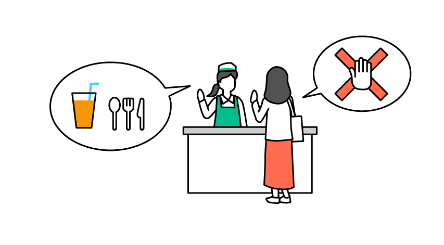 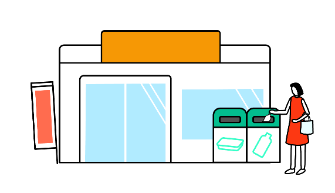 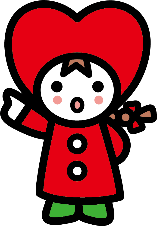 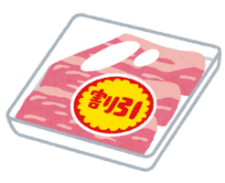 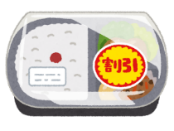 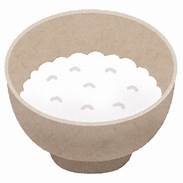 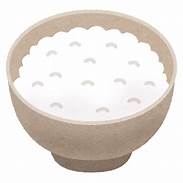 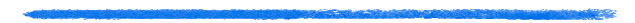 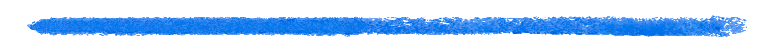 「もったいない！あまがさき 推進店」認定申請書令和　　年　　月　　日尼　崎　市　長　あて「もったいない！あまがさき 推進店」認定制度実施要綱に基づき、認定を申請します。基本情報（店舗が複数ある場合は、別途一覧表を添付してください。）※★の登録内容は尼崎市ホームページに掲載させていただきますので、ご了承ください。■誓約事項　　次の内容を読み、確認の上、□内にチェックしてください。尼崎市暴力団排除条例(平成 25 年尼崎市条例第 13 号。以下「条例」という。)を遵守し、暴力団を利することとならないよう措置を講じて暴力団排除に協力するため、下記のとおり誓約します。○ 誓約事項１　暴力団(条例第２条第２号に規定する暴力団をいう。以下同じ)、暴力団員(同条第３号に規定する暴力団をいう。以下同じ)又は暴力団密接関係者(同条第４号に規定する暴力団密接関係者をいう。以下同じ)に該当しないこと。２　１の該当の有無を確認するため、尼崎市から役員名簿等の提出を求められたときは、速やかに提出すること。３　本誓約文及び役員名簿を尼崎市が兵庫県警本部に提出するのに同意すること。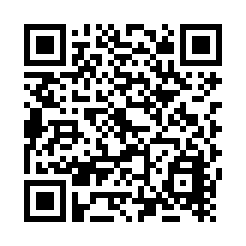 店舗等名　※1代表者等名（店長名等）電話番号電話番号店舗等所在地〒　　　―　　　〒　　　―　　　尼崎市尼崎市尼崎市尼崎市尼崎市ＨＰアドレス担当者担当者名電話番号担当者メールアドレス下記の該当するジャンルに✔をつけてください。（複数選択可）下記の該当するジャンルに✔をつけてください。（複数選択可）下記の該当するジャンルに✔をつけてください。（複数選択可）下記の該当するジャンルに✔をつけてください。（複数選択可）下記の該当するジャンルに✔をつけてください。（複数選択可）下記の該当するジャンルに✔をつけてください。（複数選択可）下記の該当するジャンルに✔をつけてください。（複数選択可）下記の該当するジャンルに✔をつけてください。（複数選択可）□居酒屋・バー　　□一般食堂・レストラン　　□和食　　□洋食　　□イタリアン　　□フレンチ　　　□中華料理　　□寿司　　□ラーメン　　□そば・うどん　　□焼肉・韓国料理　　□ホテル・旅館　　□カフェ・パン・スイーツ　　□スーパーマーケット　　□コンビニエンスストア　　□学校　　□従業員用食堂　　□弁当・惣菜販売　　□その他（　　　　　　　　　　）□居酒屋・バー　　□一般食堂・レストラン　　□和食　　□洋食　　□イタリアン　　□フレンチ　　　□中華料理　　□寿司　　□ラーメン　　□そば・うどん　　□焼肉・韓国料理　　□ホテル・旅館　　□カフェ・パン・スイーツ　　□スーパーマーケット　　□コンビニエンスストア　　□学校　　□従業員用食堂　　□弁当・惣菜販売　　□その他（　　　　　　　　　　）□居酒屋・バー　　□一般食堂・レストラン　　□和食　　□洋食　　□イタリアン　　□フレンチ　　　□中華料理　　□寿司　　□ラーメン　　□そば・うどん　　□焼肉・韓国料理　　□ホテル・旅館　　□カフェ・パン・スイーツ　　□スーパーマーケット　　□コンビニエンスストア　　□学校　　□従業員用食堂　　□弁当・惣菜販売　　□その他（　　　　　　　　　　）□居酒屋・バー　　□一般食堂・レストラン　　□和食　　□洋食　　□イタリアン　　□フレンチ　　　□中華料理　　□寿司　　□ラーメン　　□そば・うどん　　□焼肉・韓国料理　　□ホテル・旅館　　□カフェ・パン・スイーツ　　□スーパーマーケット　　□コンビニエンスストア　　□学校　　□従業員用食堂　　□弁当・惣菜販売　　□その他（　　　　　　　　　　）□居酒屋・バー　　□一般食堂・レストラン　　□和食　　□洋食　　□イタリアン　　□フレンチ　　　□中華料理　　□寿司　　□ラーメン　　□そば・うどん　　□焼肉・韓国料理　　□ホテル・旅館　　□カフェ・パン・スイーツ　　□スーパーマーケット　　□コンビニエンスストア　　□学校　　□従業員用食堂　　□弁当・惣菜販売　　□その他（　　　　　　　　　　）□居酒屋・バー　　□一般食堂・レストラン　　□和食　　□洋食　　□イタリアン　　□フレンチ　　　□中華料理　　□寿司　　□ラーメン　　□そば・うどん　　□焼肉・韓国料理　　□ホテル・旅館　　□カフェ・パン・スイーツ　　□スーパーマーケット　　□コンビニエンスストア　　□学校　　□従業員用食堂　　□弁当・惣菜販売　　□その他（　　　　　　　　　　）□居酒屋・バー　　□一般食堂・レストラン　　□和食　　□洋食　　□イタリアン　　□フレンチ　　　□中華料理　　□寿司　　□ラーメン　　□そば・うどん　　□焼肉・韓国料理　　□ホテル・旅館　　□カフェ・パン・スイーツ　　□スーパーマーケット　　□コンビニエンスストア　　□学校　　□従業員用食堂　　□弁当・惣菜販売　　□その他（　　　　　　　　　　）□居酒屋・バー　　□一般食堂・レストラン　　□和食　　□洋食　　□イタリアン　　□フレンチ　　　□中華料理　　□寿司　　□ラーメン　　□そば・うどん　　□焼肉・韓国料理　　□ホテル・旅館　　□カフェ・パン・スイーツ　　□スーパーマーケット　　□コンビニエンスストア　　□学校　　□従業員用食堂　　□弁当・惣菜販売　　□その他（　　　　　　　　　　）取組項目（該当する全ての取組に✔をつけてください。複数回答可）取組項目（該当する全ての取組に✔をつけてください。複数回答可）取組項目（該当する全ての取組に✔をつけてください。複数回答可）取組項目（該当する全ての取組に✔をつけてください。複数回答可）取組項目（該当する全ての取組に✔をつけてください。複数回答可）取組項目（該当する全ての取組に✔をつけてください。複数回答可）取組項目（該当する全ての取組に✔をつけてください。複数回答可）取組項目（該当する全ての取組に✔をつけてください。複数回答可）食品ロス削減食品ロス削減食品ロス削減食品ロス削減プラスチックごみ削減プラスチックごみ削減プラスチックごみ削減プラスチックごみ削減1.料理提供量の調整2.宴会等における食べ残し削減に向けた啓発活動の実施3.食べきれなかった料理の持ち帰りに対応4.料理を食べきった方への特典付与5.調理時に食材を使い切る工夫6.内容や量が分かりやすいメニューの作成7.食品ロス削減に関するアプリ等を利用した取組8.フードドライブの実施やフードバンク等の支援9.商慣習等の見直しによる食品ロス発生の防止10.在庫管理や発注数等の精度向上11.賞味期限・消費期限が間近な商品の値引き販売の促進12.量り売りや小分け売りの実施13.社員や来店者等への食品ロスに関する啓発や情報発信14.その他1.料理提供量の調整2.宴会等における食べ残し削減に向けた啓発活動の実施3.食べきれなかった料理の持ち帰りに対応4.料理を食べきった方への特典付与5.調理時に食材を使い切る工夫6.内容や量が分かりやすいメニューの作成7.食品ロス削減に関するアプリ等を利用した取組8.フードドライブの実施やフードバンク等の支援9.商慣習等の見直しによる食品ロス発生の防止10.在庫管理や発注数等の精度向上11.賞味期限・消費期限が間近な商品の値引き販売の促進12.量り売りや小分け売りの実施13.社員や来店者等への食品ロスに関する啓発や情報発信14.その他1.料理提供量の調整2.宴会等における食べ残し削減に向けた啓発活動の実施3.食べきれなかった料理の持ち帰りに対応4.料理を食べきった方への特典付与5.調理時に食材を使い切る工夫6.内容や量が分かりやすいメニューの作成7.食品ロス削減に関するアプリ等を利用した取組8.フードドライブの実施やフードバンク等の支援9.商慣習等の見直しによる食品ロス発生の防止10.在庫管理や発注数等の精度向上11.賞味期限・消費期限が間近な商品の値引き販売の促進12.量り売りや小分け売りの実施13.社員や来店者等への食品ロスに関する啓発や情報発信14.その他1.料理提供量の調整2.宴会等における食べ残し削減に向けた啓発活動の実施3.食べきれなかった料理の持ち帰りに対応4.料理を食べきった方への特典付与5.調理時に食材を使い切る工夫6.内容や量が分かりやすいメニューの作成7.食品ロス削減に関するアプリ等を利用した取組8.フードドライブの実施やフードバンク等の支援9.商慣習等の見直しによる食品ロス発生の防止10.在庫管理や発注数等の精度向上11.賞味期限・消費期限が間近な商品の値引き販売の促進12.量り売りや小分け売りの実施13.社員や来店者等への食品ロスに関する啓発や情報発信14.その他a.プラスチック使用製品（スプーン等）の有償化や廃止b.プラスチック使用製品（スプーン等）を提供する際の意思確認や受け取らない消費者へのポイント付与c.プラスチック製容器・包装の簡素化d.プラスチック製容器の詰め替え製品の使用e.マイバッグ・マイボトルの使用促進f.再生材やバイオマスプラスチック等の代替品の使用g.再生材やバイオマスプラスチック等の代替品の製造・販売h.プラスチック使用製品の軽量化i.長期間使用できるプラスチック使用製品の製造j.食品トレイ等の店頭回収k.プラスチックハンガーや緩衝材等のリユース・リサイクルl.自ら製造・販売したプラスチック使用製品の自主回収m.社員や来店者等へのプラスチックごみに関する啓発や情報発信n.その他a.プラスチック使用製品（スプーン等）の有償化や廃止b.プラスチック使用製品（スプーン等）を提供する際の意思確認や受け取らない消費者へのポイント付与c.プラスチック製容器・包装の簡素化d.プラスチック製容器の詰め替え製品の使用e.マイバッグ・マイボトルの使用促進f.再生材やバイオマスプラスチック等の代替品の使用g.再生材やバイオマスプラスチック等の代替品の製造・販売h.プラスチック使用製品の軽量化i.長期間使用できるプラスチック使用製品の製造j.食品トレイ等の店頭回収k.プラスチックハンガーや緩衝材等のリユース・リサイクルl.自ら製造・販売したプラスチック使用製品の自主回収m.社員や来店者等へのプラスチックごみに関する啓発や情報発信n.その他a.プラスチック使用製品（スプーン等）の有償化や廃止b.プラスチック使用製品（スプーン等）を提供する際の意思確認や受け取らない消費者へのポイント付与c.プラスチック製容器・包装の簡素化d.プラスチック製容器の詰め替え製品の使用e.マイバッグ・マイボトルの使用促進f.再生材やバイオマスプラスチック等の代替品の使用g.再生材やバイオマスプラスチック等の代替品の製造・販売h.プラスチック使用製品の軽量化i.長期間使用できるプラスチック使用製品の製造j.食品トレイ等の店頭回収k.プラスチックハンガーや緩衝材等のリユース・リサイクルl.自ら製造・販売したプラスチック使用製品の自主回収m.社員や来店者等へのプラスチックごみに関する啓発や情報発信n.その他a.プラスチック使用製品（スプーン等）の有償化や廃止b.プラスチック使用製品（スプーン等）を提供する際の意思確認や受け取らない消費者へのポイント付与c.プラスチック製容器・包装の簡素化d.プラスチック製容器の詰め替え製品の使用e.マイバッグ・マイボトルの使用促進f.再生材やバイオマスプラスチック等の代替品の使用g.再生材やバイオマスプラスチック等の代替品の製造・販売h.プラスチック使用製品の軽量化i.長期間使用できるプラスチック使用製品の製造j.食品トレイ等の店頭回収k.プラスチックハンガーや緩衝材等のリユース・リサイクルl.自ら製造・販売したプラスチック使用製品の自主回収m.社員や来店者等へのプラスチックごみに関する啓発や情報発信n.その他ポスター・ステッカー必要枚数（１店舗につき、上限各３枚）　※１店舗につきポスター・ステッカーを１枚ずつ送付いたします。２枚以上必要な場合は、必要枚数をご記入ください。ポスター・ステッカー必要枚数（１店舗につき、上限各３枚）　※１店舗につきポスター・ステッカーを１枚ずつ送付いたします。２枚以上必要な場合は、必要枚数をご記入ください。ポスター・ステッカー必要枚数（１店舗につき、上限各３枚）　※１店舗につきポスター・ステッカーを１枚ずつ送付いたします。２枚以上必要な場合は、必要枚数をご記入ください。ポスター・ステッカー必要枚数（１店舗につき、上限各３枚）　※１店舗につきポスター・ステッカーを１枚ずつ送付いたします。２枚以上必要な場合は、必要枚数をご記入ください。ポスター・ステッカー必要枚数（１店舗につき、上限各３枚）　※１店舗につきポスター・ステッカーを１枚ずつ送付いたします。２枚以上必要な場合は、必要枚数をご記入ください。ポスター・ステッカー必要枚数（１店舗につき、上限各３枚）　※１店舗につきポスター・ステッカーを１枚ずつ送付いたします。２枚以上必要な場合は、必要枚数をご記入ください。ポスター・ステッカー必要枚数（１店舗につき、上限各３枚）　※１店舗につきポスター・ステッカーを１枚ずつ送付いたします。２枚以上必要な場合は、必要枚数をご記入ください。ポスター・ステッカー必要枚数（１店舗につき、上限各３枚）　※１店舗につきポスター・ステッカーを１枚ずつ送付いたします。２枚以上必要な場合は、必要枚数をご記入ください。ポスター（Ａ３判）　食品ロス削減用【　　　】枚　　　　　　　プラスチックごみ削減用【　　　】枚ポスター（Ａ３判）　食品ロス削減用【　　　】枚　　　　　　　プラスチックごみ削減用【　　　】枚ポスター（Ａ３判）　食品ロス削減用【　　　】枚　　　　　　　プラスチックごみ削減用【　　　】枚ポスター（Ａ３判）　食品ロス削減用【　　　】枚　　　　　　　プラスチックごみ削減用【　　　】枚ステッカー（10cm×10cm）　【　　　　】枚ステッカー（10cm×10cm）　【　　　　】枚ステッカー（10cm×10cm）　【　　　　】枚ステッカー（10cm×10cm）　【　　　　】枚